Zk version 5.0.10, Java(TM) SE Runtime Environment (build 1.6.0_26-b03)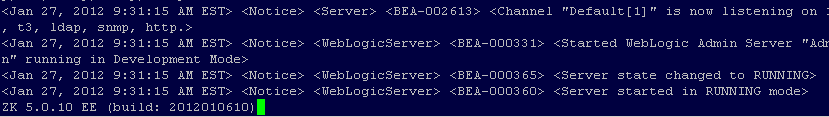 When clicked on one row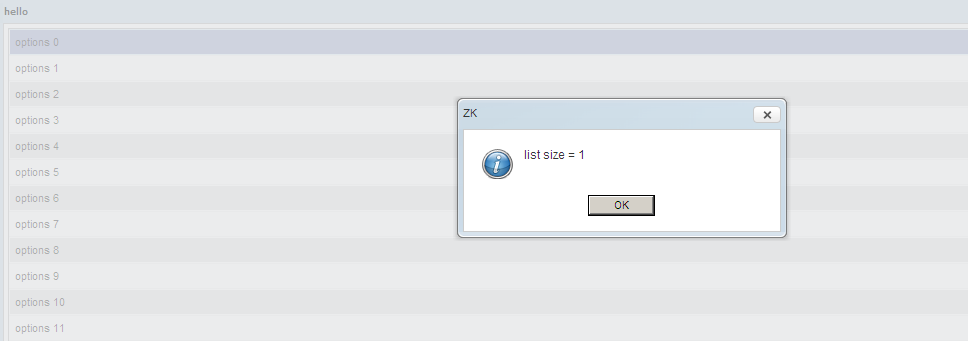 Now I am selecting multiple rows with shift + click from row 1 to row 10list size is still 0 and it should have value of 10.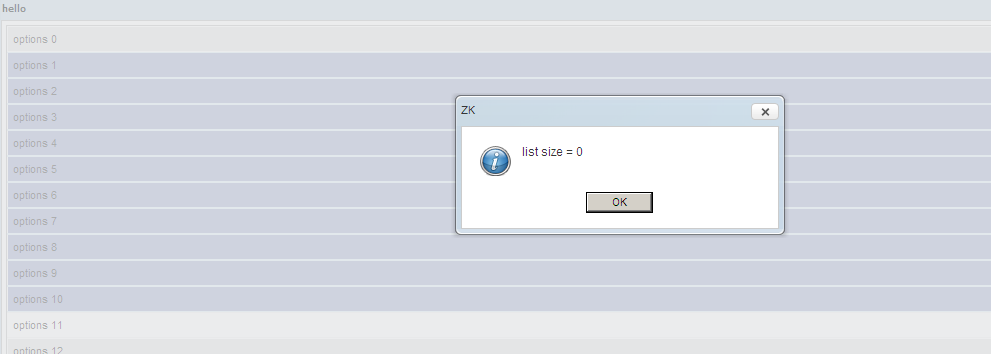 I am using sample code which you provide.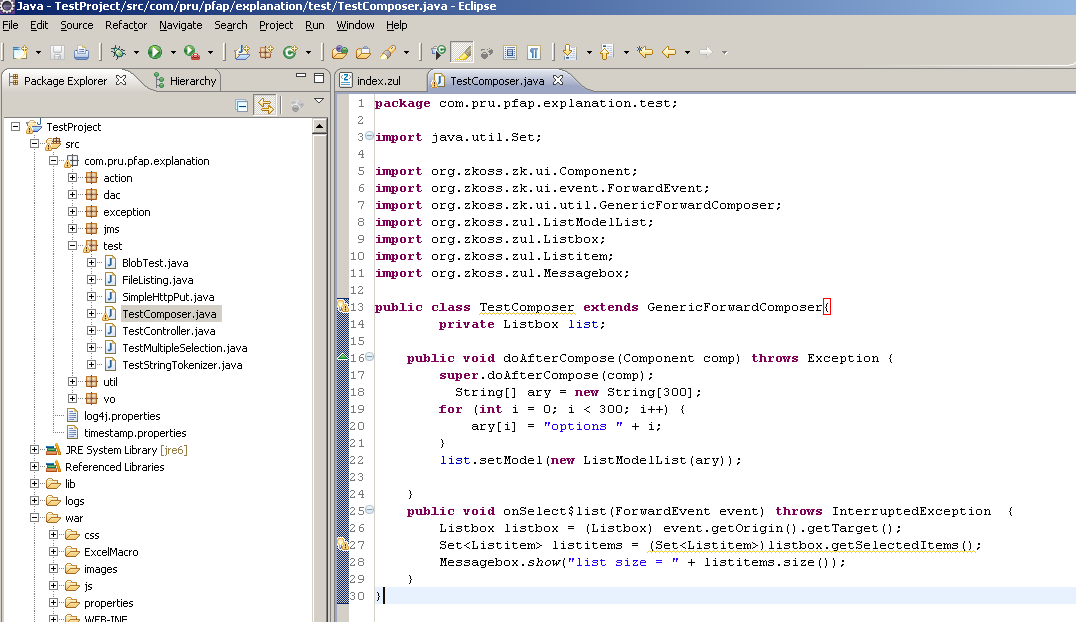 Here is a zul file.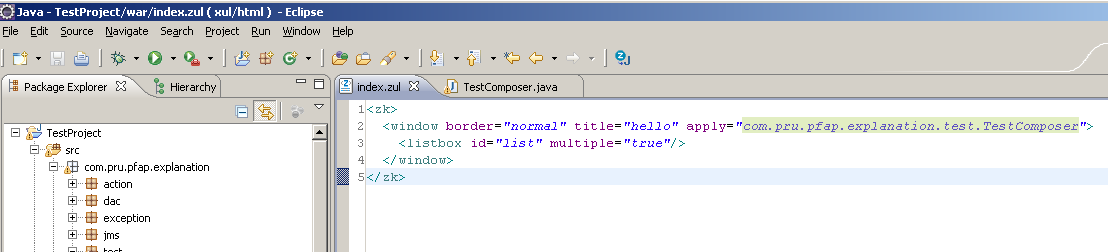 